Månedsbrev fra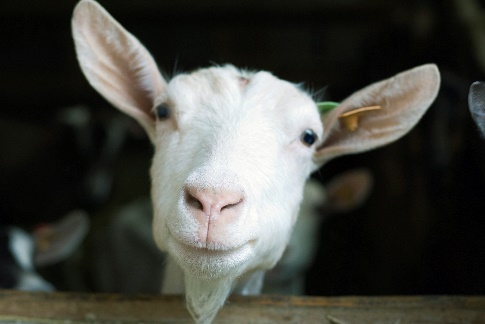 AND - Februar	I januar starta vi felles prosjekt på huset om «Stavanger – byen vår», dette har vi både på de små og store avdelingene. På liten har vi tatt utgangspunkt i hva barna har vært mest opptatte av, slik at vi kunne legge til rette for barns medvirkning. De aller fleste barna var veldig glade i dyr og flere likte godt turene vi hadde fått til gjennom høsten. Derfor ble målet vårt at alle skulle få kjøre buss og ta seg en tur opp til Ullandhaug gård. Derfra var vi litt åpne for hvor barna ville gå, og de ulike gruppene har hatt litt ulike opplevelser i løpet av turen. Noen likte syns kalkunen var veldig skummel, mens noen skrattlo av lydene han laget. Noen brukte nesten all tiden sin hos grisene, mens noen rakk ikke de. Nå tar vi med oss disse erfaringene videre og jobber i mindre grupper rundt begreper og erfaringer vi gjorde oss. Å jobbe på denne måten, så tett opp til barns medvirkning krever litt endring hos oss voksne. I Madla-barnehagenes rammeplan står det: «Barn skal oppleve å være deltakere i et inkluderende fellesskap, de skal ha mulighet til å påvirke og få innflytelse på innholdet i barnehagen.» Det er ikke alle grupper som er gjennom det samme, og vi må opparbeide oss kunnskaper om ullgriser og anleggsmaskiner som noen av oss kanskje ikke har hatt. Vi er veldige glade for at (nesten) alle klarte målet om å komme seg på tur, og vi storkoste oss med opplevelsene på bussen og gården. Det er allerede ønska av flere barn å gå opp igjen for å se på lammene, så det står på planen videre.Språkarbeid på avdelingen:Vi har til nå jobbet i grupper inndelt på avdelingen, og hver gruppe har i snitt to samlinger i uka på planen. Nå som vi har vært på tur med i små grupper med Svane ønsker vi å fortsette litt med dette hos de eldste. Det er åtte barn på And og fem barn på Svane som skal på stor til høsten. Vi prøver å legge til rette for at de får fellesskapsopplevelser sammen for å være mer trygge på hverandre når overflyttingen skjer. Vi kommer også til å bruke våren nå for å leke på stor avdeling. Siden vi ikke vet hvilken avdeling de skal til, så leker vi på begge for å bli trygge. Vi har utvidet nøkkelordene litt, ut fra hva vi opplevde på turen. Det er ikke alle som bruker alle ordene, dette kommer litt an på hvor barna er i språkutviklingen sin og hvor interessene er. I tillegg har vi sanger som vi synger mot karnevalet siden vi skal ha fellessamling med stor. 6. februar er samisk nasjonaldag. Denne dagen skal vi markere med fellessamling med Svane. Vi skal lage et opplevelsesrom, med skinn på gulvet, «bål», nordlys på vegger og tak samt joik. Her legger vi til rette for at alle barn skal få oppleve, med hele seg og sin kropp. Vi håper dette er en god opplevelse og gleder oss masse. Til lunsj blir det servert bidos, en samisk rett. KarnevalVi har begynt å forberede oss til karneval, som skal være 8. mars. Dere trenger ikke planlegge kostyme, det lage vi sammen i barnehagen. De eldste har startet med å lage kostymer ut fra hvilket dyr de ønsker. Dere må gjerne ta en titt innom avdelingen å se  Personalsituasjonen framover:Zeynep er sykemeldt 100% ut februar. Vi har Petter inne i hennes stilling ut februar. Elisabeth P er sykemeldt 40%, to dager i uka. Vi etterstreber å ha faste vikarer så langt det lar seg gjøre, og samarbeider med Svane for å sikre kjent personal på yttervaktene.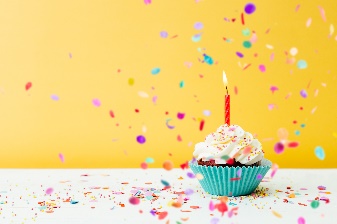 Bursdager i februar:Phillip 11.02 – 3 år HIPP, HIPP HURRAKort til slutt: Sjekk at det ligger varmere klær tilgjengelig i garderoben og godt med skifteklær hvis når vi blir våte og kalde. Lurt å ha to luer og minst to par votter liggende i barnehagen. Det er også greit hvis det ligger et teppe tilgjengelig i vognen/på plassen inne for bruk ved soving. Vognene må parkeres under halvtaket med regntrekk på, da vi vet at det regner mer sidelengs enn rett ned her i regionen vår. Vigilo:Vi har nå tatt i bruk Vigilo ved innsjekk og utsjekk. Det er fortsatt nytt for oss, men vi prøver å få inn rutine på det. Dere vil også finne bilder og månedsbrev her inne så viktig å få logga seg på. Se tidligere mail fra Britt om dette. Vigilo er også fin å registrere fravær i, både ved sykdom og fremtidig fri/ferie. Om dere allerede vet om dager barna skal ha fri er det flott om dere sier ifra så fort som mulig. Dette gjør det lettere å planlegge fri blant personalet. VIKTIG INFO:Husk å merke klær og utstyr med navnParker utenfor ved å rygge inn på parkeringsplassRuskenfredag: ta med yttertøy hjem og sjekk størrelse, strikker under beina og om det trenger en vask.Med vennlig hilsenZeynep, Elisabeth og Elisabeth Pedrikke